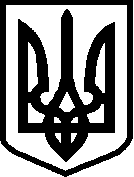 УкраїнаЧЕРНІГІВСЬКА ОБЛАСТЬН І Ж И Н С Ь К А    М І С Ь К А    Р А Д А28 сесія VIIІ скликанняР І Ш Е Н Н Я Від  09 лютого  2023 року                 м. Ніжин                   №  4-28 /2023Про внесення змін до рішенняНіжинської міської  ради VІІІ скликання  від 07 грудня 2022 року№ 4-26/2022 «Про бюджет Ніжинської міської територіальної громади  на 2023 рік (код бюджету 2553800000)»           Відповідно до статей 25, 26, 42, 59, 61, 73 Закону України «Про місцеве самоврядування в Україні», Бюджетного кодексу України, керуючись Регламентом Ніжинської міської ради VІІІ скликання, затвердженого  рішенням  Ніжинської міської ради Чернігівської області VІІІ скликання від 27 листопада 2020 року № 3-2/2020 (зі змінами), на виконання рішення Ніжинської міської ради  Чернігівської області від 27.12.2022 № 4-27/2022 «Про прийняття юридичної особи, комунального некомерційного підприємства «Ніжинська центральна районна лікарня» Ніжинської районної ради Чернігівської області до комунальної  власності Ніжинської територіальної громади», з метою підвищення якості лікування та доступності населення  до надання комплексної медичної допомоги,                        Ніжинська міська рада вирішила:Затвердити  в бюджеті Ніжинської  міської територіальної громади на 2023 рік видатки  на утримання  комунального некомерційного підприємства «Ніжинська центральна районна лікарня» Ніжинської міської ради Чернігівської області в сумі 7 993 270,00 грн, КПКВКМБ 0212010 «Багатопрофільна стаціонарна медична допомога населенню», КЕКВ 2610, в тому числі:  непроплачені платежі за 2022 рік в сумі 2 820 670,00 грн та кошти на оплату  енергоносіїв та комунальних послуг у 2023 році в сумі 5 172 600,00 грн.             2.  Зменшити Резервний фонд бюджету Ніжинської міської територіальної громади, КПКВКМБ 3718710 « Резервний фонд місцевого бюджету», КЕКВ 9000 на суму  7 993 270,00 грн.3. Організацію  виконання рішення покласти  на фінансове управління Ніжинської міської ради та головного розпорядника бюджетних коштів-виконавчий комітет Ніжинської міської ради. 4. Координацію виконання рішення  покласти  на першого заступника міського голови з питань діяльності виконавчих органів ради та заступників  міського голови з питань діяльності виконавчих органів ради згідно з розподілом функціональних обов’язків.5. Фінансовому управлінню Ніжинської міської ради (Людмила ПИСАРЕНКО) забезпечити опублікування цього рішення протягом  п’яти робочих днів  шляхом розміщення на офіційному сайті Ніжинської міської ради відповідно до Бюджетного регламенту Ніжинської міської ради, затвердженого рішенням міської ради від 19.08.2021 № 84-12/2021. 6.  Контроль за  виконанням  рішення  покласти  на постійну депутатську  комісію міської ради з  питань  соціально – економічного розвитку, підприємництва, інвестиційної діяльності, бюджету та фінансів (голова Володимир МАМЕДОВ). Міський  голова                                                Олександр  КОДОЛАВізують:Секретар міської ради                                                           Юрій  ХОМЕНКОПерший заступник міського голови                                    Федір  ВОВЧЕНКОз питань діяльності виконавчих                                                   органів ради     Начальник фінансового                                                         Людмила ПИСАРЕНКОуправління міської ради  Начальник  відділу юридично -                                            В’ячеслав  ЛЕГА кадрового забезпечення             Голова постійної депутатської 	    комісії  з  питань  соціально – економічного розвитку, підприємництва, інвестиційної                                             Володимир  МАМЕДОВ          діяльності, бюджету та фінансівГолова  постійної  депутатської                                           комісії з питань регламенту, законності, охорони прав і свобод громадян,запобігання  корупції, адміністративно-територіального устрою, депутатської                               Валерій  САЛОГУБдіяльності та етики